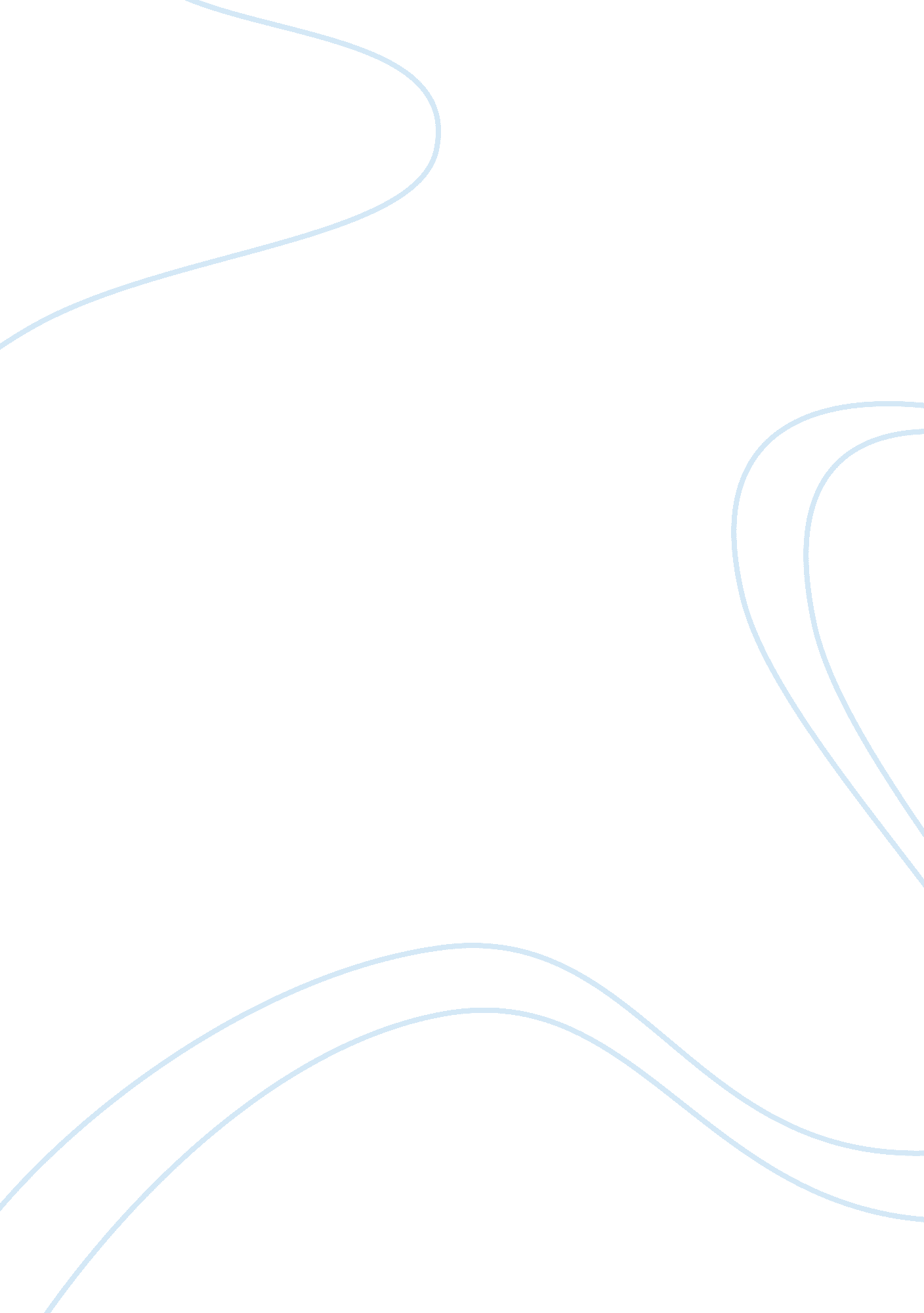 The third murderer essay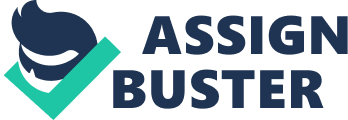 William Shakespeare wrote many great plays and one of the critics’ favourites is Macbeth. The tragedy of Macbeth is a very violent and bloody play, filled with betrayal, mystery and murder. After Macbeth becomes king, he is threatened by his best friend, Banquo, so he orders to have him killed. He hires three murderers to kill his best friend. He really didn’t need three but he hired the third one anyway. No one will ever know who the third murderer is and this question has been perplexing many authors ever since the original manuscript was burnt in a tragic fire at the globe. However, throughout this essay substantial evidence will be taken into consideration to not only prove that Macduff was the third murderer, but also prove that no other character in this story would be a logical choice. During, the time of Banquo’s murder Macbeth was having a party. It was a grand party and everyone attended everyone except Macduff. The third murderer is Macduff because of the mystery about him. Macduff is the third murderer because of Macbeth’s lack of trust in the other two murders. Macbeth knew he could trust Macduff because he was kinsmen and therefore a good soldier. The King knew Banquo was also a good soldier because he fought along with him in the wars with Ireland and Norway. He also knew the first and second murderer had no chance against someone so skilled. Macbeth then decided to use Macduff to do his dirty work for him. Three against one would certainly guarantee his friends death. Second of all, Macbeth trusted Macduff because everyone must obey the King. When he became king everybody else became inferior to him and they had to do everything he asks them to do. Whether it is good or bad everyone must obey or they could possibly face the death penalty. In short, Macbeth was a tyrant, a man who would do anything for power. Macduff is also the third murderer because he found out Macbeth wanted to kill Fleance too. Macbeth had a party the same night as the murder. It could have been a cover up for the murder. Macduff certainly wasn’t mentioned to be at the party and he may have been at the murder scene. When Macduff figured out Macbeth’s plans to kill Banquo, he knew he would kill Fleance too because he went out with his father that night. Macduff was Banquo’s friend and therefore he must have known that he was going horseback riding with his son. In order to save Banquo’s son, Macduff pretended to be the third murderer and let Fleance escape. Also, he had to be the third murderer because when found out about Macbeth’s gruesome plans, he knew that Banquo had no chance of escaping but was hoping to help his young son. He found out about Macbeth’s plans because he is a kinsmen and he knows everything about his fellow lords. In summary, Macduff was very thoughtful for wanting to same Fleance, his friend’s son. Finally, Macduff was the third murderer because he thought Banquo was a traitor. It only makes sense that Macduff would kill Banquo. It fits together like pieces of a puzzle. Macbeth killed King Duncan so that he can seize the throne. Macbeth was loyal to Duncan just as Banquo was loyal to Macbeth. Macbeth was worried that Banquo was coming on to him about the murder of Duncan and Macbeth got scared. Therefore he tricked Macduff into thinking Banquo was loyal to him which got Macduff really upset. Also, Macbeth thought he could trick Macduff into thinking Banquo killed the King. Since the murder of Duncan, Macbeth has gained a lot of confidence and was able to trick the first and second murderer. He made them believe Banquo was the reason they had no power and no social status and they agreed to do the deed. If he can outsmart murderers, he could certainly outsmart Macduff. In conclusion, Macduff is still grieving over Duncan’s death and accidently killed the wrong murderer. In conclusion, Macduff is the third murderer because of the mystery behind him. First, because Macbeth trusted him. He believed he could get the job done for him because he is his kinsmen and he is King. He also found out that Fleance was going to be with his father that night mainly because he is Banquo’s friend and also a lord. Finally, Macduff believed Banquo was a traitor because he thought he was loyal to Macbeth and because he thought he committed the murder of King Duncan. Therefore, in my opinion, whatever he has done is know in the past and once he realizes he has killed all the good, the future will become bad. 